Anmeldung  Jubla Niederhelfenschwil Zuckenriet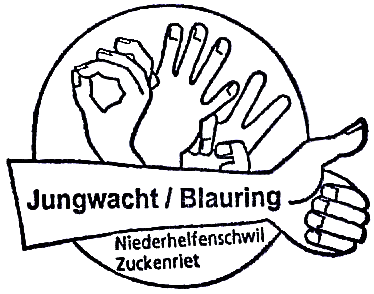 Vor- und NachnameStrasse Wohnort Telefonnummer	Geburtsdatum	E-Mail AdresseHiermit bestätige ich, das die Jubla NZ Fotos von meinem Kind machen und publizieren darf. 				Datum, Unterschrift der ElternDer Jahresbeitrag beträgt CHF 50.-, bei mehreren        Kindern in derselben Familie CHF 45.- pro Kind. 
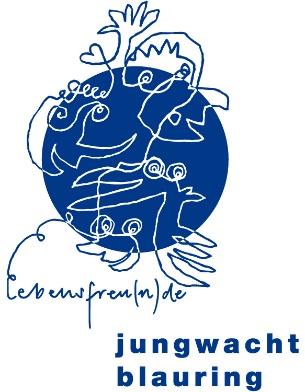 Geben Sie die Anmeldung an einem Gruppenleiter ab. 